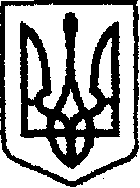 У К Р А Ї Н Ачернігівська обласна державна адміністраціяУПРАВЛІННЯ КАПІТАЛЬНОГО БУДІВНИЦТВАН А К А ЗПро офіційний веб-сайт Управління капітального будівництва Чернігівської обласної державної адміністраціїЗ метою забезпечення прозорості та відкритості діяльності Управління капітального будівництва Чернігівської обласної державної адміністрації, відповідно до законів України «Про доступ до публічної інформації», постанови Кабінету Міністрів України від 04.01.2002 № 3 «Про Порядок оприлюднення у мережі Інтернет інформації про діяльність органів виконавчої влади» (зі змінами та доповненнями), наказу Державного комітету інформаційної політики, телебачення та радіомовлення України, Державного комітету зв’язку та інформатизації України від 25.11.2002 № 327/225 «Про затвердження Порядку інформаційного наповнення та технічного забезпечення Єдиного веб-порталу органів виконавчої влади та Порядку функціонування веб-сайтів органів виконавчої влади»,н а к а з у ю:1. Керівники структурних підрозділів Управління капітального будівництва Чернігівської обласної державної адміністрації визначають осіб, які несуть відповідальність за якісне та своєчасне інформаційне наповнення відповідних сторінок та розділів, закріплених за структурними підрозділами згідно з додатком, а також підготовку та подання провідному інженеру відділу інформаційного забезпечення, контролю та організації діловодства, Костриці О.Г., інформаційних матеріалів для розміщення та оновлення на веб-сайті.2. Структурні підрозділи Управління капітального будівництва Чернігівської обласної державної адміністрації забезпечують розміщення інформації на відповідних сторінках веб-сайту, закріплених за ними згідно з додатком.3. Контроль за виконанням наказу залишаю за собою. Начальник                                                                                    Богдан КРИВЕНКОДодатокнаказ начальника Управліннякапітального будівництва обласноїдержавної адміністрації«Про офіційний веб-сайт Управліннякапітального будівництваЧернігівської обласної Державної адміністрації»Перелікструктурних підрозділів Управління капітального будівництва Чернігівської обласної державної адміністрації, відповідальних за розміщення інформації на офіційному веб-сайті УправлінняПровідний інженер відділуінформаційного забезпечення, контролю та організації діловодства                                    Олена КОСТРИЦЯвід ____03.02____2020 р.      Чернігів№ __15___№РубрикиПідрубрики, сторінкиВідділКонтактиВідділ інформаційного забезпечення, контролю та організації діловодстваПро УправлінняЗавдання та функціїСтруктура Керівництво Положення про Управління Графік прийому громадян1.Сектор юридичного забезпечення2.Відділ з питань управління персоналом3.Відділ адміністративно-господарської та організаційної роботи4.Сектор юридичного забезпечення5.Відділ адміністративно-господарської та організаційної роботиВідеоновиниВідділ інформаційного забезпечення, контролю та організації діловодстваНовиниВідділ інформаційного забезпечення, контролю та організації діловодстваДоступ до публічної інформації1. Найбільш запитувана інформація2. Звіти про надходження запитів3. Перелік відомостей, що становить	службову інформацію4. Порядок доступу до публічної інформації5. Нормативно-правові акти:5.1. Накази з адміністративно-господарської діяльності5.2. Накази начальника Управління про відрядження5.3. Накази начальника Управління про відпустки 5.4. Накази начальника Управління з кадрових питань 5.5. Накази начальника Управління з основної діяльності6. Зразки оформлення інформаційних запитів7. Корисна інформація1; 2; 3; 4.  Відділ інформаційного забезпечення, контролю та організації діловодства5.1 Відділ адміністративно-господарської та організаційної роботи5.2; 5.3; 5.4. Відділ з питань управління персоналом5.5  Усі структурні підрозділи Управління6; 7.  Відділ інформаційного забезпечення, контролю та організації діловодстваПублічні закупівліУсі підрубрикиВідділ економічного аналізу та договорівПлани роботиУсі підрубрикиВідділ адміністративно-господарської та організаційної роботиДержавна служба1.Вакансії, конкурси на заміщення вакантних посад2. Запобігання проявам корупції3. Правові засади4. Очищення влади1.Відділ з питань управління персоналом2; 3; Головний спеціаліст з питань запобігання та виявлення корупції4.Відділ з питань управління персоналомІнформаційно-довідкова ГІС об`єктів будівництваУсі підрубрикиВідділ інформаційного забезпечення, контролю та організації діловодстваЗвітністьВідділ фінансового забезпеченняІнформація, що має громадсько-суспільний інтересВідділ організації будівництва та технічного наглядуУправління автомобільними дорогами загального користування місцевого значенняУсі підрубрикиВідділ технічного контролю автомобільних доріг та відділ розвитку мережі автомобільних дорігПаспорти бюджетних програм місцевого бюджетуУсі підрубрикиВідділ фінансового забезпеченняФотогалереяВідділ інформаційного забезпечення, контролю та організації діловодстваАдміністративні послугиУсі підрубрикиВідділ експлуатаційного утримання автомобільних дорігПрограмиУсі підрубрикиВідділ технічного контролю автомобільних дорігНадходження та використання коштів місцевого та державного бюджетівВідділ фінансового забезпеченняДержавний фонд регіонального розвиткуВідділ економічного аналізу та договорівВідкриті даніУсі структурні підрозділи УправлінняЗвернення громадянУсі підрубрикиВідділ інформаційного забезпечення, контролю та організації діловодстваКонсультації з громадськістюУсі підрубрикиВідділ інформаційного забезпечення, контролю та організації діловодстваОбласний фонд охорони навколишнього природного середовищаВідділ економічного аналізу та договорів